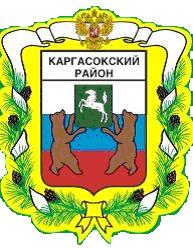 МУНИЦИПАЛЬНОЕ ОБРАЗОВАНИЕ «Каргасокский район»ТОМСКАЯ ОБЛАСТЬАДМИНИСТРАЦИЯ КАРГАСОКСКОГО РАЙОНАН.А. Веклич8 (38-253) 2-12-88ПОСТАНОВЛЕНИЕ ПОСТАНОВЛЕНИЕ ПОСТАНОВЛЕНИЕ 19.05.2023               № 139с. Каргасокс. КаргасокОб отмене режима функционирования «Повышенной готовности» муниципального характера для органов управления, сил и средств Каргасокского районного звена территориальной подсистемы единой государственной системы предупреждения и ликвидации чрезвычайных ситуаций Томской областиОб отмене режима функционирования «Повышенной готовности» муниципального характера для органов управления, сил и средств Каргасокского районного звена территориальной подсистемы единой государственной системы предупреждения и ликвидации чрезвычайных ситуаций Томской областиВ соответствии с Федеральным законом от 21.12.1994 № 68-ФЗ «О защите населения и территорий от чрезвычайных ситуаций природного и техногенного характера», Постановлением Правительства Российской Федерации от 30.12.2003 № 794 «О единой государственной системе предупреждения и ликвидации чрезвычайных ситуаций», приказом МЧС России от 05.07.2021 № 429 «Об установлении критериев информации о чрезвычайных ситуациях природного и техногенного характера», в связи с устранением обстоятельств, послуживших основанием для введения режима функционирования «Повышенная готовность»Администрация Каргасокского района постановляет: 1. Отменить с 19 мая 2023 года режим функционирования «Повышенная готовность» на территории муниципального образования «Каргасокский район» Томской области для органов управления и сил Каргасокского районного звена территориальной подсистемы единой государственной системы предупреждения и ликвидации чрезвычайных ситуаций Томской области, введенный с 31 января 2023 года.           2. Органам управления и сил Каргасокского районного звена территориальной подсистемы единой государственной системы предупреждения и ликвидации чрезвычайных ситуаций Томской области перейти в режим повседневной деятельности.           3. Признать утратившим силу постановление Администрации Каргасокского района от 31.01.2023 № 34 «О введении режима функционирования «Повышенной готовности» муниципального характера органов управления, сил и средств Каргасокского районного звена территориальной подсистемы единой государственной системы предупреждения и ликвидации чрезвычайных ситуаций Томской области.           4. Настоящее постановление разместить на официальном сайте Администрации Каргасокского района в информационно-телекоммуникационной сети «Интернет» в разделе «Комиссия ГО, ЧС и ПБ».5. Контроль за исполнением возложить на заместителя Главы Каргасокского района по общественной безопасности – начальника отдела общественной безопасности С.И. Герасимова.В соответствии с Федеральным законом от 21.12.1994 № 68-ФЗ «О защите населения и территорий от чрезвычайных ситуаций природного и техногенного характера», Постановлением Правительства Российской Федерации от 30.12.2003 № 794 «О единой государственной системе предупреждения и ликвидации чрезвычайных ситуаций», приказом МЧС России от 05.07.2021 № 429 «Об установлении критериев информации о чрезвычайных ситуациях природного и техногенного характера», в связи с устранением обстоятельств, послуживших основанием для введения режима функционирования «Повышенная готовность»Администрация Каргасокского района постановляет: 1. Отменить с 19 мая 2023 года режим функционирования «Повышенная готовность» на территории муниципального образования «Каргасокский район» Томской области для органов управления и сил Каргасокского районного звена территориальной подсистемы единой государственной системы предупреждения и ликвидации чрезвычайных ситуаций Томской области, введенный с 31 января 2023 года.           2. Органам управления и сил Каргасокского районного звена территориальной подсистемы единой государственной системы предупреждения и ликвидации чрезвычайных ситуаций Томской области перейти в режим повседневной деятельности.           3. Признать утратившим силу постановление Администрации Каргасокского района от 31.01.2023 № 34 «О введении режима функционирования «Повышенной готовности» муниципального характера органов управления, сил и средств Каргасокского районного звена территориальной подсистемы единой государственной системы предупреждения и ликвидации чрезвычайных ситуаций Томской области.           4. Настоящее постановление разместить на официальном сайте Администрации Каргасокского района в информационно-телекоммуникационной сети «Интернет» в разделе «Комиссия ГО, ЧС и ПБ».5. Контроль за исполнением возложить на заместителя Главы Каргасокского района по общественной безопасности – начальника отдела общественной безопасности С.И. Герасимова.И. о. Главы Каргасокского района 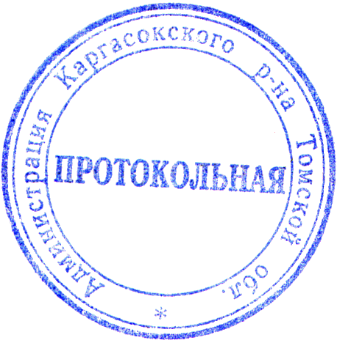 А.Ф. Шамраев